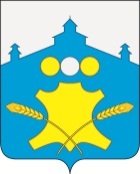 РАСПОРЯЖЕНИЕПредседателя Земского собранияБольшемурашкинского муниципального района Нижегородской области12.05.2016 г.	                                                                                     № 22Об утверждении Плана мероприятий по противодействию коррупции в Земском собрании Большемурашкинского муниципального района  Нижегородской области на 2016 – 2017 годыВ целях  реализации Федерального Закона от 25 декабря 2008 года N 273-ФЗ «О противодействии коррупции», исполнения пункта 10 Указа Президента Российской Федерации от 1 апреля 2016 года № 147 «О Национальном плане противодействия коррупции на 2016 – 2017 годы», достижения конкретных результатов в работе по предупреждению коррупции, минимизации и ликвидации последствий коррупционных правонарушений:      1. Утвердить прилагаемый План мероприятий по профилактике коррупционных правонарушений в Земском собрании Большемурашкинского муниципального района Нижегородской области на 2016 – 2017 годы (далее – план мероприятий).    2. Контроль за исполнением Плана мероприятий возложить на начальника сектора Земского собрания Н.С.Щербакову. Глава местного самоуправления,председатель Земского собрания                                                    С.И.БобровскихУТВЕРЖДЕНраспоряжением председателя Земского собранияБольшемурашкинского муниципального районаот 12.05.2016 года № 22План мероприятий по профилактике коррупционных правонарушенийв Земском собрании Большемурашкинского муниципального районана 2016 - 2017 года№п/пНаименование мероприятияСрок исполненияОтветственные исполнителиОжидаемый результат1. Совершенствование нормативной базы в сфере противодействия коррупции1. Совершенствование нормативной базы в сфере противодействия коррупции1. Совершенствование нормативной базы в сфере противодействия коррупции1. Совершенствование нормативной базы в сфере противодействия коррупции1. Совершенствование нормативной базы в сфере противодействия коррупции1.Разработка и утверждение муниципальных правовых актов в сфере противодействия коррупцииВ течение срока действия планаНачальник сектора Земского собранияФормирование нормативной базы по вопросам противодействия коррупции2.Актуализация нормативных правовых актов Земского собрания в целях приведения их в соответствие с изменениями в действующем законодательстве Российской Федерации и Нижегородской областиВ течение срока действия планаНачальник сектора Земского собранияПриведение нормативных правовых актов в соответствие действующим законодательством3.Проведение антикоррупционной экспертизы проектов нормативных правовых актов Земского собранияВ течение срока действия планаНачальник сектора Земского собранияИсключение коррупциогенных факторов в нормативных правовых актах4.Направление в органы прокуратуры муниципальных нормативных правовых актов по вопросам противодействия коррупции При необходимостиНачальник сектора Земского собранияПроверка нормативных правовых актов на соответствие действующему законодательству5.Обеспечение взаимодействия  Земского собрания с поселковым и сельскими Советами по вопросам совершенствования нормативной базы в сфере противодействия коррупции и оказание им правовой, методической помощи в данной сфереВ течение срока действия планаНачальник сектора Земского собранияСовершенствование работы по вопросам противодействия коррупции в городских и сельских поселениях6.Обеспечение исполнения муниципальных правовых актов, направленных на совершенствование организационных основ противодействия коррупцииВ течение срока действия планаНачальник сектора Земского собранияРеализация норм антикоррупционного законодательства2. Организация и проведение работы по представлению сведений о доходах, о расходах, об имуществе и обязательствах имущественного характера, а также по проверке и опубликованию данных сведений2. Организация и проведение работы по представлению сведений о доходах, о расходах, об имуществе и обязательствах имущественного характера, а также по проверке и опубликованию данных сведений2. Организация и проведение работы по представлению сведений о доходах, о расходах, об имуществе и обязательствах имущественного характера, а также по проверке и опубликованию данных сведений2. Организация и проведение работы по представлению сведений о доходах, о расходах, об имуществе и обязательствах имущественного характера, а также по проверке и опубликованию данных сведений2. Организация и проведение работы по представлению сведений о доходах, о расходах, об имуществе и обязательствах имущественного характера, а также по проверке и опубликованию данных сведений1.Организация и проведение работы по своевременному представлению лицапи замещающими муниципальные должности   полных и достоверных сведений о доходах, расходах, об имуществе и обязательствах имущественного характераС 1 января по 30 апреляНачальник сектора Земского собранияРеализация норм антикоррупционного законодательства2.Оказание консультационной помощи при заполнении справок о доходах, расходах, об имуществе и обязательствах имущественного характера (проведение персональных консультаций, семинаров, круглых столов)С 1 января по 30 апреляНачальник сектора Земского собранияПредставление лицами , замещающими муниципальные должности и достоверных сведений о доходах, расходах, об имуществе и обязательствах имущественного характера3.Проведение анализа сведений о доходах, расходах, об имуществе и обязательствах имущественного характера, лиц,замещающих муниципальные должности, а также членов их семей на официальном сайте администрации в целях выявления возможных нарушений действующего законодательстваС 1 января по 31 маяКомиссия по контролю за достоверностью и полнотой предоставления сведений о доходах,расходах,об имуществе и обязательствах имущественного характера,предоставленных лицами ,замещающими муниципальные должности ( далее- комиссия  по контролю)Выявление информации, являющейся основанием для проведения проверок в связи с несоблюдением запретов и ограничений, требований к служебному поведению, мер по предотвращению и урегулированию конфликта интересов, предоставлением недостоверных и (или) неполных сведений о доходах, а также в целях осуществление контроля за превышением расходов над доходами4.Организация работы по опубликованию сведений о доходах, расходах, об имуществе и обязательствах имущественного характера лиц,замещающих муниципальные должности, а также членов их семей на официальном сайте администрацииВ течение 14 рабочих дней со дня истечения срока установленного для подачи сведений о доходахНачальник сектора Земского собрания,ответственный член  комиссии по контролюИсполнение Указа Президента РФ от 08.07.2013 № 6135.Проведение работы по приему уточненных сведений (при наличии таких сведений) о доходах, расходах, об имуществе и обязательствах имущественного характералицами,замещающими муниципальные должности, а также членов их семейС 1 по 31 маяНачальник сектора Земского собранияРеализация норм антикоррупционного законодательства. Устранение ошибок и неточностей в представленных сведениях6.Организация проверки достоверности и полноты сведений о доходах, об имуществе и обязательствах имущественного характера в отношении лиц, обязанных предоставлять данные сведенияПри наличии основанийКомиссия по контролю полноты и достоверности предоставления сведенийУстановление фактов представления неполных и недостоверных сведений о доходах, об имуществе и обязательствах имущественного характера3. Совершенствование взаимодействия с населением по вопросам противодействия коррупции3. Совершенствование взаимодействия с населением по вопросам противодействия коррупции3. Совершенствование взаимодействия с населением по вопросам противодействия коррупции3. Совершенствование взаимодействия с населением по вопросам противодействия коррупции3. Совершенствование взаимодействия с населением по вопросам противодействия коррупции1.Организация учета обращений граждан и юридических лиц о фактах коррупции и иных неправомерных действиях муниципальных служащих Земского собрания, поступающих посредством:- личного приёма главой  МСУ - письменных обращений;В течение срока действия планаНачальник сектора Земского собранияОбеспечение возможности для граждан и юридических лиц сообщать о фактах коррупции. Организация информационной открытости в сфере противодействия коррупции2.Организация проведения анализа результатов работы с обращениями граждан и юридических лиц, содержащими сведения о фактах коррупции и иных неправомерных действиях муниципальных служащих Земского собрания, а также причин и условий, способствующих возникновению данных обращенийВ течение срока действия планаНачальник сектора Земского собранияПовышение эффективности работы с обращениями граждан и юридических лиц, содержащими сведения о фактах коррупции4. Совершенствование кадрового аспекта работы по противодействию коррупции4. Совершенствование кадрового аспекта работы по противодействию коррупции4. Совершенствование кадрового аспекта работы по противодействию коррупции4. Совершенствование кадрового аспекта работы по противодействию коррупции4. Совершенствование кадрового аспекта работы по противодействию коррупции1.Организация обучения муниципальных служащих по вопросам противодействия коррупции:В течение срока действия планаНачальник сектора Земского собранияАнтикоррупционное просвещение муниципальных служащих. Обеспечение соблюдения муниципальными служащими установленных законодательством требований к служебному поведению, обязанностей, запретов и ограничений 1.1.Обеспечение повышения квалификации муниципальных служащих, ответственных за реализацию антикоррупционной политики в администрации 2016-2017 ггНачальник сектора Земского собранияАнтикоррупционное просвещение муниципальных служащих. Обеспечение соблюдения муниципальными служащими установленных законодательством требований к служебному поведению, обязанностей, запретов и ограничений 1.2.Обеспечение повышения квалификации муниципальных служащих Земского собранияпо антикоррупционной тематике2016-2017ггНачальник сектора Земского собранияАнтикоррупционное просвещение муниципальных служащих. Обеспечение соблюдения муниципальными служащими установленных законодательством требований к служебному поведению, обязанностей, запретов и ограничений 2.Проведение работы по выявлению несоблюдения запретов и ограничений, требований к служебному поведению, мер по предотвращению и урегулированию конфликта интересов, а также неисполнения обязанностей, установленных в целях противодействия коррупции:В течение срока действия планаНачальник сектора Земского собранияВыявление информации, являющейся основанием для проведения проверки по несоблюдению запретов и ограничений, требований к служебному поведению, мер по предотвращению и урегулированию конфликта интересов, а также неисполнения обязанностей, установленных в целях противодействия коррупции2.1.Проведение анализа анкетных и иных данных муниципальных служащих, а также лиц, претендующих на замещение должностей муниципальной службы В течение срока действия планаНачальник сектора Земского собранияВыявление информации, являющейся основанием для проведения проверки по несоблюдению запретов и ограничений, требований к служебному поведению, мер по предотвращению и урегулированию конфликта интересов, а также неисполнения обязанностей, установленных в целях противодействия коррупции2.2.Проведение анализа обращений граждан и организаций на предмет наличия информации о фактах коррупции и иных неправомерных действиях муниципальных служащих администрацииВ течение срока действия планаНачальник сектора Земского собранияВыявление информации, являющейся основанием для проведения проверки по несоблюдению запретов и ограничений, требований к служебному поведению, мер по предотвращению и урегулированию конфликта интересов, а также неисполнения обязанностей, установленных в целях противодействия коррупции2.3.Проведение анализа сведений о доходах, расходах, об имуществе и обязательствах имущественного характера лиц,замещающих муниципальные должности, а также членов их семей В течение срока действия планаНачальник сектора Земского собранияВыявление информации, являющейся основанием для проведения проверки по несоблюдению запретов и ограничений, требований к служебному поведению, мер по предотвращению и урегулированию конфликта интересов, а также неисполнения обязанностей, установленных в целях противодействия коррупции2.4.Проведение мониторинга СМИ на наличие информации о фактах коррупции и иных неправомерных действиях муниципальных служащихВ течение срока действия планаНачальник сектора Земского собранияВыявление информации, являющейся основанием для проведения проверки по несоблюдению запретов и ограничений, требований к служебному поведению, мер по предотвращению и урегулированию конфликта интересов, а также неисполнения обязанностей, установленных в целях противодействия коррупции2.5.Проведение анализа соблюдения запретов, ограничений и требований, установленных в целях противодействия коррупции, в том числе касающихся получения подарков, выполнения иной оплачиваемой работы, обязанности уведомлять об обращениях в целях склонения к совершению коррупционных правонарушенийВ течение срока действия планаНачальник сектора Земского собранияВыявление информации, являющейся основанием для проведения проверки по несоблюдению запретов и ограничений, требований к служебному поведению, мер по предотвращению и урегулированию конфликта интересов, а также неисполнения обязанностей, установленных в целях противодействия коррупции3.Организация проверок по каждому случаю несоблюдения запретов и ограничений, несоблюдения требований к служебному поведению, неисполнения обязанностей, установленных в целях противодействия коррупции, муниципальными служащими администрацииВ течение срока действия планаКомиссия  по соблюдению требований к служебному поведению муниципальных служащих  и урегулированию конфликта интересовУстановление фактов нарушения запретов и ограничений, несоблюдения требований к служебному поведению, неисполнения обязанностей, установленных в целях противодействия коррупции 4.Организация проверок соблюдения гражданином, замещавшим должность муниципальной службы, ограничений при заключении с ним гражданско-правового или трудового договора, если отдельные функции муниципального управления данной организацией входили в должностные (служебные) обязанности муниципального служащегоВ течение срока действия планаКомиссия  по соблюдению требований к служебному поведению муниципальных служащих  и урегулированию конфликта интересов Установление фактов нарушения гражданином, замещавшим должность муниципальной службы, ограничений при заключении с ним гражданско-правового или трудового договора, если отдельные функции муниципального управления данной организацией входили в должностные (служебные) обязанности муниципального служащего5.Организация проверок соблюдения работодателем условий заключения трудового или гражданско-правового договора с гражданином, замещавшим должность муниципальной службы, включенную в соответствующий перечень должностейВ течение срока действия планаКомиссия  по соблюдению требований к служебному поведению муниципальных служащих  и урегулированию конфликта интересов Установление фактов несоблюдения работодателем обязанности по уведомлению о трудоустройстве бывшего муниципального служащего6. Обеспечение применения предусмотренных законодательством мер юридической ответственности в случае несоблюдения запретов, ограничений и требований, установленных в целях противодействия коррупции, в том числе мер по предотвращению и (или) урегулированию конфликта интересовВ течение срока действия планаНачальник сектора Земского собранияПрименение мер юридической ответственности по каждому случаю несоблюдения запретов, ограничений и требований, установленных в целях противодействия коррупции, в том числе мер по предотвращению и (или) урегулированию конфликта интересов7.Проведение систематического анализа коррупционных рисков в деятельности Земского собрания.Внесение предложений по оптимизации Перечня должностей с коррупционными рисками, замещение которых предполагает представление сведений о доходах, расходах, об имуществе и обязательствах имущественного характераНе реже 1 раза в годНачальник сектора Земского собранияВыявление коррупционных функций в деятельности Земского собрания. Своевременное внесение изменений в соответствующий Перечень должностей с коррупционными рисками 